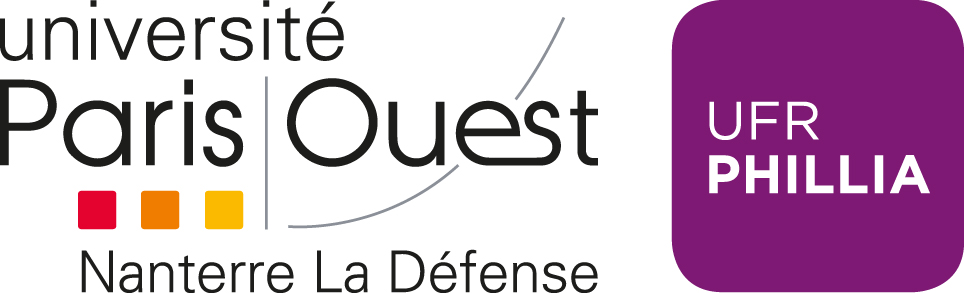 Taxe d’apprentissage2015Master Mention Cinéma et audiovisuelParcours Scénario et écritures audiovisuelles Le versement de la taxe d’apprentissage s’effectue via un OCTA agréé (organisme collecteur de la taxe d’apprentissage). Cet OCTA peut être : l’APDS – Association Professionnelle du Spectacle et de l’Audiovisuel : http://www.apds-apprentissage.fr/ou tout autre OCTA de votre choix. La liste des OCTA agréés se trouve à cette adresse : https://ufr-phillia.u-paris10.fr/medias/fichier/octa-via-phillia_1389786974314-pdfVous devez alors remplir le bordereau de l’OCTA choisi (téléchargeable sur le site de l’OCTA). Sur ce bordereau, indiquez bien le nom :« Master Cinéma et audiovisuel –UNIVERSITE PARIS OUEST NANTERRE LA DÉFENSE »dans la partie intitulée « Affectations aux Etablissements d’enseignement », suivi de l’adresse suivante :200, AVENUE DE LA REPUBLIQUE,92001 NANTERRE CEDEXNotre « MASTER CINÉMA ET AUDIOVISUEL » est habilité à percevoir la taxe d’apprentissage au titre du Hors Quota (ou Barème) dans la Catégorie B.Voici une manière de remplir le bordereau de votre OCTA :Date limite de versement de la taxe d’apprentissage : 28 février 2015Nom écoleAdresseHors QuotaCat. AHorsQuotaCat. BMaster Cinéma et audiovisuel – Université Paris Ouest Nanterre la Défense200, Avenue de la République92001, Nanterre CedexX